Soutěžíme s Pribináčkem:Hlasovat pro naše výtvory můžete od 25. 11. 2019 na stránkách www.stavimespribinackem.czTřída Čmeláčci : andílci z Pribináčků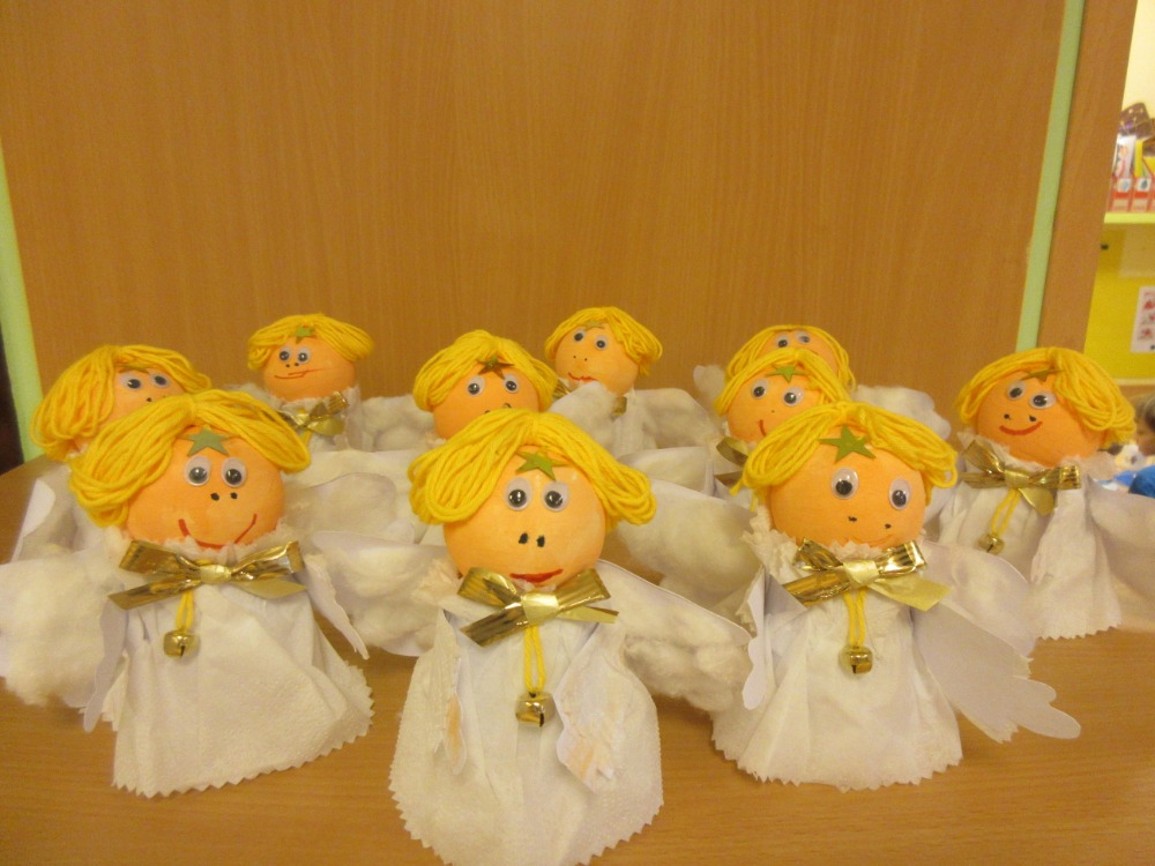 Třída Světlušky : vánoční adventní kalendář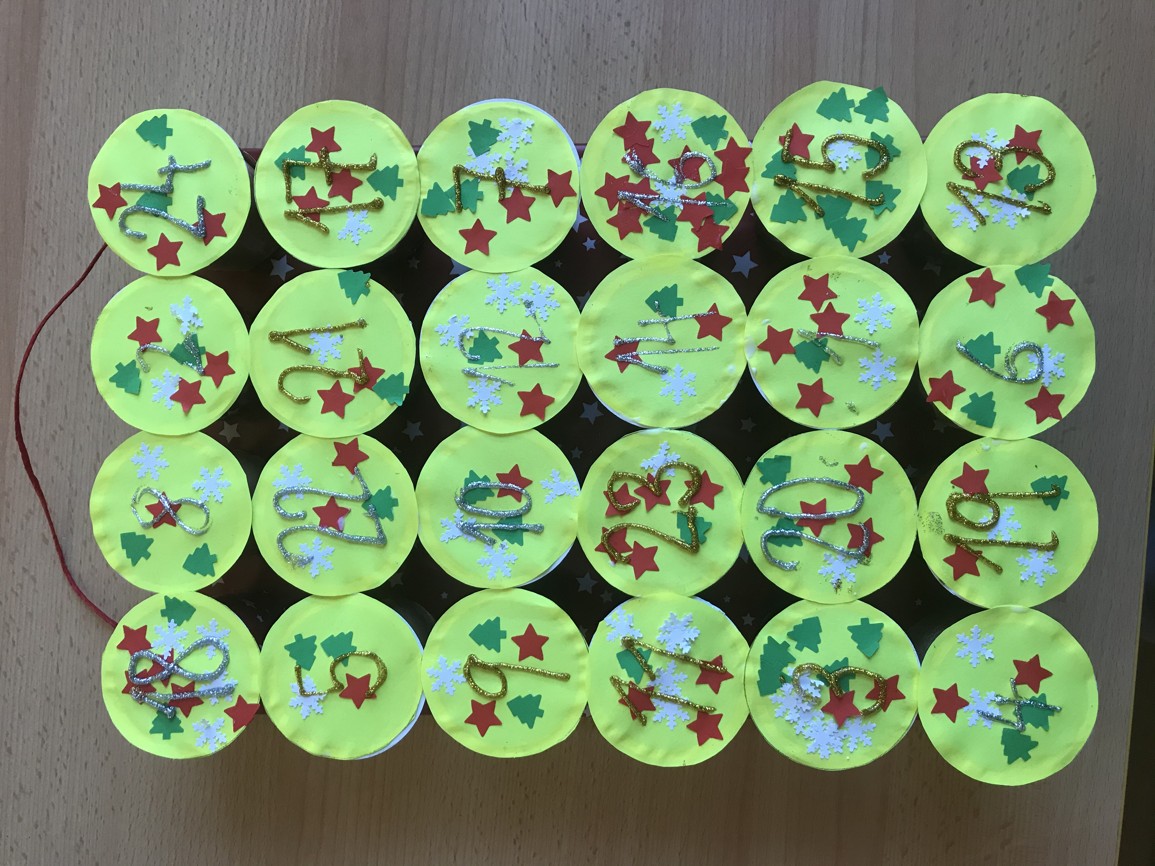 Třída Cvrčci: Podzimní let balóny nad Plzní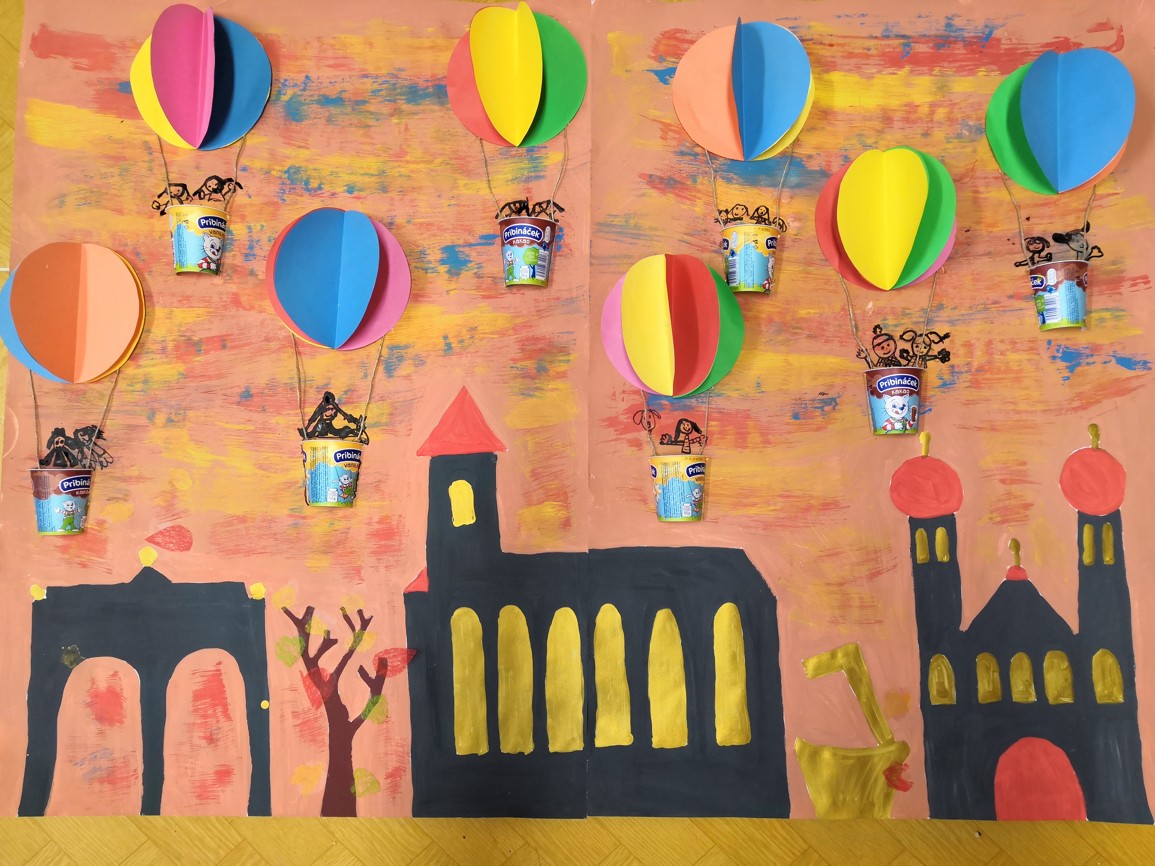 Třída Motýlci: vánoční svítící dům                                     Třída Berušky : Podzim kouzlí v přírodě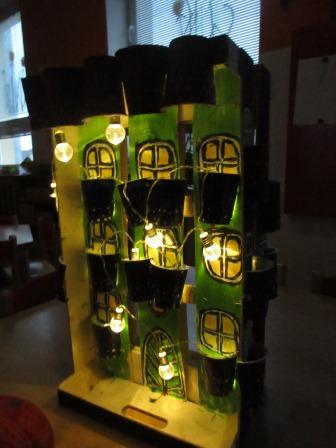 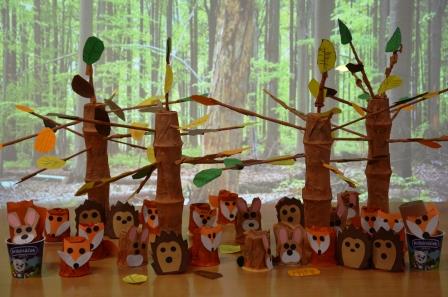 